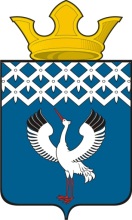  Российская Федерация         Свердловская областьГлава Байкаловского сельского поселения Байкаловского муниципального районаСвердловской областиПОСТАНОВЛЕНИЕот 22.11.2021 года   № 309-п       с. БайкаловоОб утверждении Порядка оценки коррупционных рисков, возникающих при осуществлении закупок в Администрации Байкаловского сельского поселения Байкаловского муниципального района Свердловской областиВ соответствии с Федеральным законом от 25 декабря 2008 года № 273-ФЗ «О противодействии коррупции», Методическими рекомендациями по 
выявлению и минимизации коррупционных рисков при осуществлении закупок товаров, работ, услуг для обеспечения государственных или муниципальных нужд, утвержденными Минтрудом России, Письмом Минтруда России от 30.09.2020 № 18-2/10/П-9716 постановляю:1. Утвердить Порядок оценки коррупционных рисков, возникающих при осуществлении закупок в Администрации Байкаловского сельского поселения Байкаловского муниципального района Свердловской области (Приложение 1).2. Утвердить форму реестра (карты) коррупционных рисков, возникающих при осуществлении закупок в Администрации Байкаловского сельского поселения Байкаловского муниципального района Свердловской области (Приложение 2).3. Утвердить форму плана (реестра) мер, направленных на минимизацию коррупционных рисков, возникающих при осуществлении закупок в Администрации Байкаловского сельского поселения Байкаловского муниципального района Свердловской области (Приложение 3).4. Настоящее постановление разместить на официальном сайте Байкаловского сельского поселения  www.bsposelenie.ru.  5. Контроль за исполнением настоящего Постановления оставляю за собой.Глава Байкаловского сельского поселенияБайкаловского муниципального района Свердловской области                                                                      Д.В. ЛыжинПриложение 1 кПостановлению главы Байкаловского сельского поселения Байкаловского муниципального района Свердловской областиот 22.11.2021 г. №309-пПорядок оценки коррупционных рисков, возникающих при осуществлении закупок в Администрации Байкаловского сельского поселенияI. Общие положенияНастоящий Порядок оценки коррупционных рисков, возникающих при осуществлении закупок в Администрации Байкаловского сельского поселения (далее - Порядок) разработан в соответствии с Федеральным законом от 25 декабря 2008 г. № 273-ФЗ "О противодействии коррупции" и на основании Методических рекомендаций по выявлению и минимизации коррупционных рисков при осуществлении закупок товаров, работ, услуг для обеспечения государственных или муниципальных нужд, разработанных Министерством труда и социальной защиты Российской Федерации, и регламентирует аналитические мероприятия по оценке коррупционных рисков, возникающих в ходе осуществления закупок, а также устанавливает механизм выявления коррупционных функций, связанных с осуществлением закупок и мер по минимизации (устранению) коррупционных рисков в Администрации Байкаловского сельского поселения (далее - Администрация).Оценка коррупционных рисков относится к числу основных 
инструментов предупреждения коррупционных правонарушений и позволяет решить задачи по обеспечению:соответствия реализуемых мер по противодействию коррупции 
реальным или вероятным способам совершения коррупционных 
правонарушений в сфере закупок;своевременного включения или исключения должностей 
муниципальных служащих Администрации, связанных с коррупционными рисками, в перечень должностей, при назначении на которые граждане обязаны представлять сведения о своих доходах, об имуществе и обязательствах имущественного характера, а также сведения о доходах, об имуществе и обязательствах имущественного характера своих супруги (супруга) и несовершеннолетних детей и при замещении которых муниципальные служащие обязаны представлять сведения о своих доходах, расходах, об имуществе и обязательствах имущественного характера, а также сведения о доходах, расходах, об имуществе и обязательствах имущественного характера своих супруги (супруга) и несовершеннолетних детей (далее - перечень должностей).Оценка коррупционных рисков в целях подготовки карты 
коррупционных рисков проводится в соответствии со следующими основными принципами:законность: оценка коррупционных рисков не должна противоречить нормативным правовым и иным актам Российской Федерации, Свердловской области, Администрации Байкаловского сельского поселения Байкаловского муниципального района Свердловской области;полнота: коррупционные риски могут возникать на каждом этапе 
осуществления закупки, в этой связи соблюдение данного принципа позволит комплексно рассмотреть закупочный процесс и выявить соответствующие коррупционные риски; рациональное распределение ресурсов: оценку коррупционных рисков следует проводить с учетом фактических возможностей органа (организации), в том числе с учетом кадровой, финансовой, временной и иной обеспеченности; взаимосвязь результатов оценки коррупционных рисков с проводимыми мероприятиями по профилактике коррупционных правонарушений; своевременность и регулярность: проводить оценку коррупционных 
рисков целесообразно на системной основе, результаты оценки коррупционных рисков должны быть актуальными и соответствовать существующим обстоятельствам как внутренним, так и внешним, с учетом изменения законодательства Российской Федерации о закупочной деятельности;адекватность: принимаемые в целях проведения оценки коррупционных рисков, в том числе минимизации выявленных рисков, меры не должны возлагать на муниципальных служащих Администрации избыточную нагрузку, влекущую нарушение нормального осуществления ими своих служебных (должностных) обязанностей; презумпция добросовестности: наличие коррупционных индикаторов 
на различных этапах осуществления закупки само по себе не свидетельствует 
о свершившемся или планируемом к свершению коррупционном 
правонарушении и требует комплексного анализа всех обстоятельств ситуации; исключение субъектности: предметом оценки коррупционных рисков является процедура осуществления закупки, реализуемая в Администрации, а не личностные качества участвующих в осуществлении закупки служащих;беспристрастность и профессионализм: оценку коррупционных рисков необходимо поручать не только лицам, которые являются независимыми по отношению к закупочным процедурам, реализуемым в органе, но и лицам, обладающим необходимыми познаниями в оцениваемой сфере, таким как специалисты уполномоченного органа в сфере закупок и муниципальные служащие, непосредственно участвующие в осуществлении закупочных процедур;конкретность: результаты оценки коррупционных рисков должны быть понятны и объективны, не допускать двусмысленных формулировок и иных возможностей неоднозначного толкования.II. Этапы оценки коррупционных рисков 
при осуществлении закупокОценка коррупционных рисков при осуществлении закупок (далее - 
коррупционные риски) проводится регулярно, не реже чем 1 раз в год, а также по мере необходимости, при изменении структуры Администрации.К проведению оценки коррупционных рисков привлекаются 
муниципальные служащие Администрации, ответственные за работу 
по противодействию коррупции, обладающие необходимыми знаниями 
в оцениваемой сфере, специалисты в сфере закупок, а также могут быть привлечены внешние эксперты, представители правоохранительных органов, представители институтов гражданского общества. Процедура оценки коррупционных рисков и принятия мер 
по минимизации выявленных коррупционных рисков состоит из нескольких 
последовательных этапов: описание процедуры осуществления закупки идентификация коррупционных рисков;  анализ коррупционных рисков;  ранжирование коррупционных рисков; разработка мер по минимизации коррупционных рисков;  утверждение оценки коррупционных рисков; мониторинг реализации мер по минимизации выявленных коррупционных рисков. Коррупционные риски при осуществлении закупок могут быть выявлены на следующих этапах:при определении необходимости проведения закупки; при выборе конкурентного способа определения поставщика (подрядчика, исполнителя);при принятии решения о проведении закупки у единственного поставщика;при внесении изменений в закупочную документацию после опубликования извещения;при подведении итогов процедуры закупки; при приемке выполненных работ, оказанных услуг, поставленных товаров и определения соответствия результата закупки условиям контракта.Индикаторами коррупционных рисков при осуществлении закупок следует считать:незначительное количество участников закупки; в качестве поставщика (подрядчика, исполнителя) постоянно выступает одно и то же физическое (юридическое) лицо; "регулярные" участники закупки не принимают участие в конкретной закупке;участники закупки "неожиданно" отзывают свои заявки; в целях создания видимости конкуренции участниками закупки выступают физические (юридические) лица, которые объективно не в состоянии исполнить контракт;большое количество закупок осуществляется при помощи неконкурентных способов, то есть в форме закупки у единственного поставщика (подрядчика, исполнителя); необоснованное дробление (объединение) закупки на части (лоты).Снижению коррупционных рисков способствуют:усиление контроля за недопущением совершения коррупционных 
правонарушений при осуществлении закупочных процедур; преимущественное использование конкурентных процедур при осуществлении закупок;регламентация проведения закупочных процедур;использование в работе утвержденных форм документов (заявка в уполномоченный орган, техническое задание, проект контракта, акт и др.);повышение качества проведения экспертизы закупочной документации; анализ обоснованности изменения условий контракта, причин затягивания сроков заключения контракта, несоблюдения сроков исполнения условий контракта;своевременное прохождение повышения квалификации лицами, 
участвующими в закупочной деятельности.Потенциально возможные коррупционные схемы отражаются в карте коррупционных рисков (приложение № 2).Значимость коррупционных рисков определяется сочетанием рассчитанных параметров: вероятности реализации коррупционного риска и возможного вреда от его реализации:11.1. Градация степени выраженности критерия "вероятность реализации"11.2. Градация степени выраженности критерия "потенциальный вред"III. Разработка мер по минимизации коррупционных рисков
Целью минимизации коррупционных рисков является снижение 
вероятности совершения коррупционного правонарушения и возможного вреда от реализации такого риска. Для каждого выявленного коррупционного риска  определяются меры по их минимизации (приложение №3).Минимизация коррупционных рисков предполагает следующее:определение наиболее эффективных мер, направленных на минимизацию коррупционных рисков;определение ответственных за реализацию мероприятий по минимизации коррупционных рисков;подготовка и утверждение плана мер, направленных на минимизацию коррупционных рисков; мониторинг реализации мер на регулярной основе.Мерами по минимизации коррупционных рисков являются:детальная регламентация этапа закупочной процедуры, связанной с коррупционными рисками;минимизация возможности принятия единоличных решений в процессе закупочной процедуры;минимизация ситуаций, при которых служащий (работник) совмещает функции по принятию решения, связанного с осуществлением закупки, и контролю за его исполнением;проведение методических совещаний, семинаров, круглых столов по вопросам минимизации коррупционных рисков при осуществлении закупочных процедур.IV. Мониторинг реализации мер по минимизации выявленных
коррупционных рисков
Мониторинг реализации мер по минимизации выявленных 
коррупционных рисков является элементом системы управления такими 
рисками и проводится в целях оценки эффективности реализуемых мер по их 
минимизации.Мониторинг проводится на регулярной основе, но не реже чем 1 раз
в год.Результаты проведенного мониторинга мер по организации антикоррупционной экспертизы закупочной документации и минимизации коррупционных рисков рассматриваются на заседании Комиссии по координации работы по противодействию коррупции в Администрации ежегодно, по итогам прошедшего года.При проведении оценки коррупционных рисков корректировку 
перечня должностей Администрации, замещение которых связано 
с коррупционными рисками, осуществляет специалист по кадровой работе Администрации.Приложение 2 кПостановлению главы Байкаловского сельского поселения Байкаловского муниципального района Свердловской областиот 22.11. 2021 г. N 309-пРеестр (карта) коррупционных рисков, возникающих при осуществлении закупок в Администрации Байкаловского сельского поселения Байкаловского муниципального района Свердловской областиПриложение 3 кПостановлению главы Байкаловского сельского поселения Байкаловского муниципального района Свердловской областиот 22.11. 2021 г. N 309-пПлан (реестр) мер, направленных на минимизацию коррупционных рисков, возникающих при осуществлении закупок в Администрации Байкаловского сельского поселения Байкаловского муниципального района Свердловской областиСтепень выраженностиПроцентный показательОписаниеОчень частоБолее 75%Сомнения в том, что событие произойдет, практически отсутствуют. В определенных обстоятельствах событие происходит очень часто, что подтверждается аналитическими даннымиВысокая частота50% - 75%Событие происходит в большинстве случаев. При определенных обстоятельствах событие является прогнозируемымСредняя частота25% - 50%Событие происходит редко, но является наблюдаемымНизкая частота5% - 25%Наступление события не ожидается, хотя в целом оно возможноОчень редкоМенее 5%Крайне маловероятно, что событие произойдет, ретроспективный анализ не содержит фактов подобного события (либо случаи единичны), событие происходит исключительно при определенных сложно достижимых обстоятельствахСтепень выраженностиОписание Очень тяжелыйРеализация коррупционного риска приведет к существенным потерям, в том числе охраняемым законом ценностям, и нарушению закупочной процедурыЗначительныйРеализация коррупционного риска приведет к значительным потерям и нарушению закупочной процедурыСредней тяжестиРиск, который, если не будет пресечен, может привести к ощутимым потерям и нарушению закупочной процедурыЛегкийРиск незначительно влияет на закупочную процедуру, существенного нарушения закупочной процедуры не наблюдаетсяОчень легкийПотенциальный вред от коррупционного риска крайне незначительный и может быть администрирован служащими (работниками) самостоятельно№ п/пКраткое наименование коррупционного рискаОписание возможной коррупционной схемыНаименование должностей служащих (работников), которые могут участвовать в реализации коррупционной схемыМеры по минимизации коррупционных рисков1.2.№ п/пНаименование меры по минимизации коррупцион-ных рисковКраткое наименование минимизируемого коррупционного рискаСрок (периодич-ность) реализацииОтветственный за реализацию служащий (работник)Планируемый результат1.2.3.